保西國小107學年度第二學期 校內語文競賽-說故事比賽 獲獎名單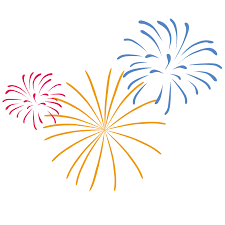 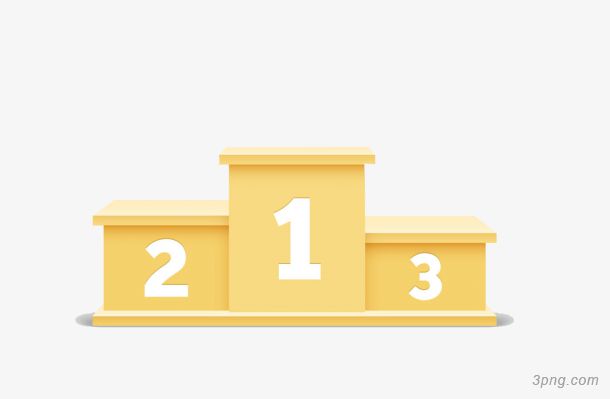 保西國小 教導處